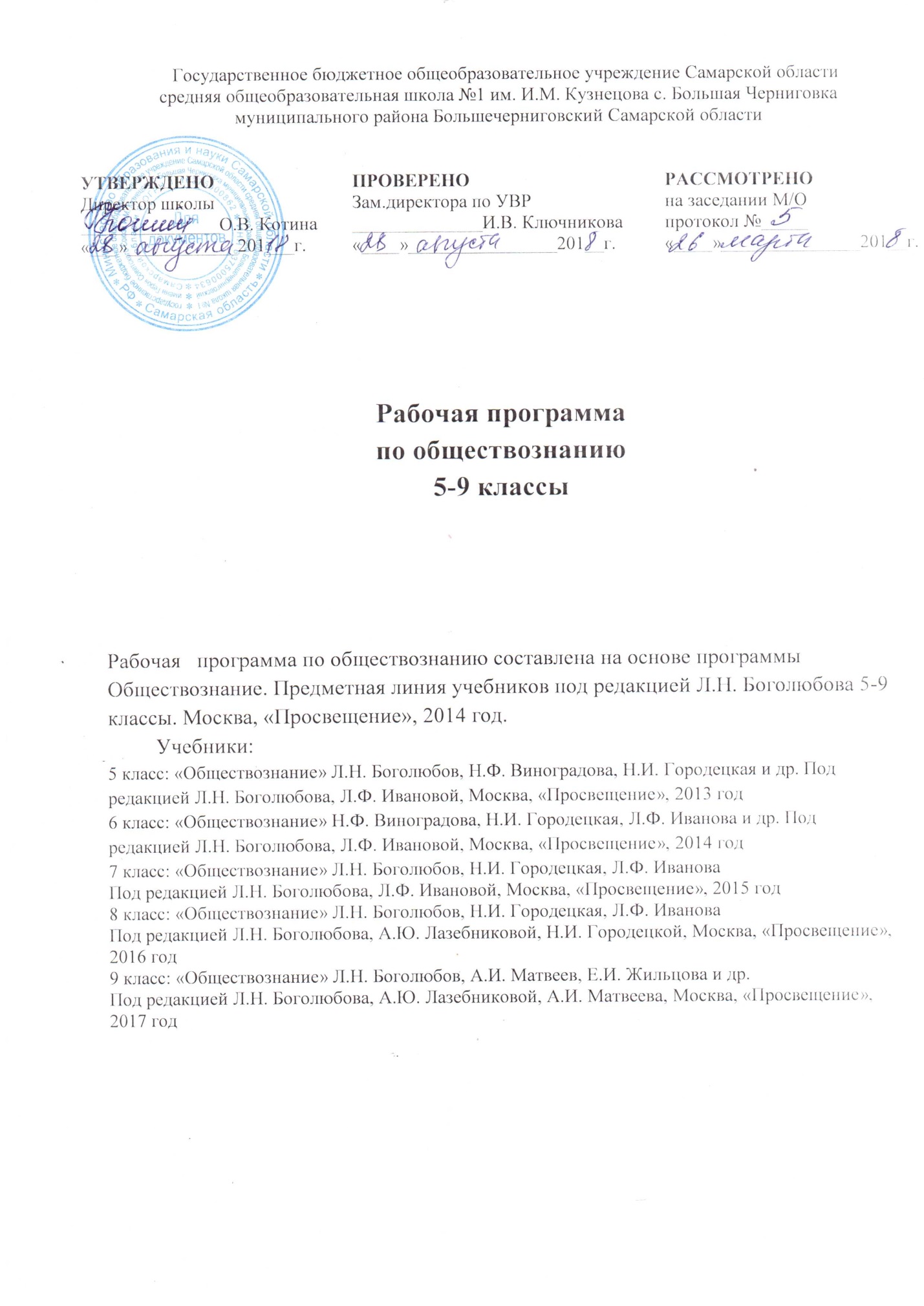 Пояснительная запискаРабочая   программа по обществознанию составлена на основе программы Обществознание. Предметная линия учебников под редакцией Л.Н. Боголюбова 5-9 классы. Москва, «Просвещение», 2014 год.Изучение обществознания в основной школе призвано создать условия для полноценного выполнения выпускником типичных для подростка социальных ролей; общей ориентации в актуальных общественных событиях и процессах; нравственной и правовой оценки конкретных поступков людей. Реализации и защиты прав человека и гражданина, осознанного выполнения гражданских обязанностей; первичного анализа и использования социальной информации; сознательного неприятия антиобщественного поведения. Выпускник основной школы должен получить достаточно полное представление о возможностях, которое существуют в современном российском обществе для продолжения образования и работы, для самореализации в многообразных видах деятельности, а также об условиях достижения успеха в различных сферах жизни общества. Курс призван помогать предпрофильному самоопределению. Содержание основного общего образования по обществознанию представляет собой комплекс знаний, отражающих основные объекты изучения: общество и его основные сферы, положение человека в обществе, правовое регулирование общественных отношений. Помимо знаний, важным содержательными компонентами курса являются: социальные навыки, умения, совокупность моральных норм и гуманистических ценностей; правовые нормы, лежащие в основе правомерного поведения. Не менее важным элементом содержания учебного предмета «Обществознание» является опыт познавательной деятельности, включающий работу с адаптированными источниками социальной информации; решение познавательных и практических задач, отражающих типичные социальные ситуации; учебную коммуникацию, опыт проектной деятельности в учебном процессе и социальной практике.Общая характеристика учебного предмета Обществознание - учебный предмет, изучаемый в основной школе с 5 по 9 класс.  Фундаментом курса являются научные знания об обществе и человеке. Обществознание изучает общественную жизнь многоаспектно, используя для этого комплекс общественных наук: философию, социологию, политологию, экономику, правоведение, социальную психологию, этику и культурологию. Это обуславливает специфику данного учебного предмета: его интерактивный характер, комплексное изучение современных социальных явлений и факторов и их влияние на жизнь человека. Место и роль обществоведческого знания в образовании молодого поколения обусловлены его познавательными и мировоззренческими свойствами, вкладом в духовно-нравственное становление личности человека. Современное развитие, социальные и политические процессы, информационные контексты, глобализация всех сфер жизни, этнический и религиозный политеизм, социальная стратификация предъявляют новые требования к общественным наукам и к преподаванию в школе. Обществознание становится гуманистической базой для образования в целом. Знания по курсу должны стать основой для формирования ценностного отношения, собственной позиции к явлениям социальной жизни, поиску созидательных способов жизнедеятельности. Курс обществознания даёт возможность подростку оценить себя как личность, найти свой путь, раскрыть свой потенциал, понять свои социальные роли и собственное место в социуме и культурной среде.  Подросток приобретает опыт социального и культурного взаимодействия, становится активным гражданином. При изучении курса в основной школе необходимо использовать метапредметную основу и учитывать возрастные особенности учащихся. Последовательность материала курса обществознания  в данной рабочей программе определена не только общими принципами отбора содержания и логики его изложения, но и особенностями построения и изучения учебного содержания курса для учащихся 5 – 9 классов. Учитывая возрастные особенности школьников, в программе выделены два самостоятельных этапа изучения курса: первый этап – 5 – 7 классы; второй этап – 8 – 9 классы. Курс обществознания для 5 – 7 классов является пропедевтикой курса обществознания для 8 – 9 классов и далее для 10 – 11 классов. Общая логика распределения в нём учебного материала – линейно-концентрическая. Принцип, объединяющий большинство разделов курса, - антропоцентрический. Одни темы служат введением к раскрытию родственных тем в последующих классах, другие являются оригинальными. Изучая курс обществознания, школьники получают образовательную информацию, которая помогает им логично изучать содержание последующих курсов и имеет выраженное воспитательное значение. Программа предусматривает выделение двух относительно самостоятельных этапов изучения курса, связанных между собой, с учётом возрастных особенностей учащихся.Содержание первого этапа курса (5—7 классы), обращенное к младшему подростковому возрасту, посвящено актуальным для растущей личности проблемам жизни человека в социуме. Даются  элементарные  научные  представления  об  обществе, о социальном окружении, Родине. Эти вопросы должны быть раскрыты через противопоставление добра и зла, справедливости и несправедливости. Основой содержания являются моральные и правовые нормы. Это создаст условия для единства обучения и воспитания, определяющего нравственные ориентиры, формирующего образцы достойного поведения. В 5 классе содержание курса носит преимущественно пропедевтический характер, связанный с проблемами социализации младших подростков. На этом этапе необходимо обеспечить преемственность по отношению к курсу «Окружающий мир», изучаемому в начальной школе. Открывается курс разделом «Человек», где рассматриваются важнейшие социальные свойства человека. Программа последовательно вводит ученика в расширяющийся круг социальных институтов: от самого близкого и эмоционально значимого — раздел «Семья» и «Школа» через раскрытие важнейшей стороны человеческой жизни в разделе «Труд» до самого общественно значимого раздела «Родина». Учащиеся расширяют круг сведений не только о важнейших социальных институтах и их общественном назначении, но и о качествах человека, проявляющихся во взаимодействии с ними.В 6 классе содержание курса возвращает к изученному в предшествующем году, но на более высоком уровне: круг знаний о человеке в обществе расширяется. Раздел «Человек в социальном измерении» даёт относительно развёрнутое представление о личности и её социальных качествах, о человеческой деятельности, включая познавательную. Проблеме качеств, свойственных человеку, посвящён и следующий раздел — «Нравственные основы жизни», а раздел «Человек среди людей» характеризует его взаимоотношения с другими людьми.В 7 классе школьники проходят важный рубеж своего социального взросления: им исполняется 14 лет, они получают паспорт гражданина Российской Федерации, расширяются их права в экономических отношениях, наступает уголовная ответственность за некоторые виды преступлений. Соответственно курс даёт им два необходимых на этом рубеже социализации раздела. Первый  из них — «Регулирование поведения людей в обществе» — представляет собой цикл уроков, рассчитанных на формирование первоначальных и в определённой мере упорядоченных знаний о роли социальных норм в жизни человека и общества. Материал раздела включает сюжеты, раскрывающие вопросы о необходимости соблюдения закона, о правах человека и, отдельно, о правах ребёнка. Специальный урок посвящен необходимости подготовки учащегося к выполнению воинского долга. Второй раздел — «Человек в экономических отношениях» — даёт представление о таких проявлениях экономической жизни общества, как производство, обмен, потребление. Особое внимание уделено рассмотрению основы экономики — производству, в процессе которого реализуется её важнейшая роль в обществе — создание материальных благ для удовлетворения потребностей людей. При изучении экономических явлений акцент делается на раскрытии способов рационального поведения основных участников экономики — потребителей и производителей. Кроме того, программа предполагает раскрытие основной проблематики нравственных и правовых отношений человека и природы (раздел «Человек и природа»).На втором этапе курса для старших подростков (8—9 классы) все его содержательные компоненты раскрываются более обстоятельно, систематично, целостно.В 8 классе предложены четыре раздела. Первый — «Личность и общество» — вводит в круг проблем современного общества и общественных отношений. Следующий раздел — «Сфера духовной жизни» — вводит ученика в круг проблем морали, важных для осознания себя как существа нравственного. Кроме того, в этом разделе учащиеся получают возможность познакомиться с функционированием в обществе системы образования, науки и религии, с информационными процессами в обществе. Раздел «Экономика» углубляет знания учащихся об основных экономических проявлениях (производство, обмен, потребление) через раскрытие ключевых экономических понятий. Изучаются понятия относительно высокой степени обобщённости, охватывающие широкий спектр разнообразных явлений экономической жизни (экономическая система, рынок, собственность, ограниченность ресурсов). Преимущество отдано рассмотрению вопросов микроэкономики — экономическим отношениям между отдельными хозяйствующими субъектами (потребители, производители, фирмы). Специальное внимание уделено и некоторым макроэкономическим проблемам, включая роль государства в экономике, безработицу, международную торговлю. Раздел «Социальная сфера» раскрывает ключевые понятия: социальная структура, социальные группы, социальная роль. Социальный статус, социальная мобильность, социальный конфликт, межнациональные отношения. На их основе характеризуются социальные отношения в современном обществе.В 9 классе завершается рассмотрение основных сфер жизни общества. Раздел «Политика» даёт обобщённое представление о власти и отношениях по поводу власти, раскрывает роль государства, возможности участия граждан в управлении делами общества. Заключительный раздел  «Право», на который отводится наибольший в 9 классе объём учебного времени, вводит учащихся в сложный и обширный мир права и закона. Часть уроков отводится вопросам теории права, другая — отраслям права. Особое внимание уделено элементам конституционного права. Рассматриваются основы конституционного строя РФ, федеративного устройства РФ, государственного устройства РФ, а также механизм реализации и защиты прав и свобод гражданина РФ. Учащимся предъявляются в определённой мере систематизированные знания о праве.Курс имеет своё логическое продолжение в деятельности системы воспитательной работы и системы самоуправления. Одной из задач этой работы выступает создание иммунитета и формирование нетерпимости к правонарушениям, наркомании, другим негативным явлениям. Достижение поставленных целей, успешное овладение учебным содержанием данного предмета предполагают использование разнообразных средств и методов обучения. Основные методы обучения основаны на деятельностном подходе: метод проектов и исследований, методика проблемного и развивающего обучения, рефлексивные методы. На первой ступени основной школы, когда учащиеся только начинают систематическое изучение содержания курса по обществознанию. Особое значение приобретают методы личностно ориентированного обучения, помогающие раскрытию и конкретизации рассматриваемых понятий и положений, связи обобщённых знаний курса с личным социальным опытом, с собственными наблюдениями детей и с их уже сложившимися представлениями  о социальной жизни и поведении людей в обществе. Развитию у учащихся 5—9 классов готовности к правомерному и нравственно одобряемому поведению предполагает использование метода реконструкций и анализ с позиций норм морали и права типичных социальных ситуаций, сложившихся практик поведения. Особого внимания требует использование в учебном процессе компьютерных технологий. Программа по обществознанию для основной школы призвана помочь выпускникам основной школы осуществить осознанный выбор путей продолжения образования, а также будущей профессиональной деятельности.Место предмета «Обществознание» в учебном плане. Обществознание в основной школе изучается с 5 по 9 класс.   Согласно действующему в школе учебному плану, программа предусматривает следующую организацию процесса  обучения - изучение предмета  в 5,6,7 классах в объеме 34 часа в год (1 час в неделю). В 8,9 классах за счёт увеличения часов по учебному плану школы 68 часов (2 часа в неделю). Цели изучения обществознания в основной школе.Изучение обществознания в основной школе направлено на достижение следующих целей:- развитие личности в ответственный период социального взросления человека (10-15 лет), её познавательных интересов, критического мышления в процесс восприятия социальной (в том числе экономической и правовой информации и определения собственной позиции; нравственной и правовой культуры, экономического образа мышления, способности к самоопределению и самореализации;-  воспитание общероссийской идентичности, гражданской и социальной  ответственности, уважения к социальным нормам; приверженности гуманистическим и демократическим ценностям, закреплённым в Конституции РФ; • развитие личности на исключительно важном этапе ее социализации — в подростковом возрасте, повышению уровня ее духовно-нравственной, политической и правовой культуры,  становлению социального поведения, основанного на уважении закона и правопорядка; углублению интереса к изучению социальных и гуманитарных дисциплин; формированию способности к личному самоопределению, самореализации, самоконтроля; повышению мотивации к высокопроизводительной, наукоемкой трудовой деятельности;- освоение на уровне функциональной грамотности системы знаний о необходимых для социальной адаптации, об обществе, об основных социальных ролях. О сферах человеческой деятельности, о способах регулирования общественных отношений, о механизмах реализации и защиты прав человека и гражданина;- формирование у учащихся целостной картины общества, адекватной современному уровню знаний о нем и доступной по содержанию для школьников младшего и среднего подросткового возраста; освоению учащимися тех знаний об основных сферах человеческой деятельности и о социальных институтах, о формах регулирования общественных отношений;  - овладение учащимися умениями получать из разнообразных источников и критически осмысливать социальную информацию, систематизировать, анализировать полученные данные; освоению ими способов познавательной, коммуникативной, практической деятельности, необходимых для участия в жизни гражданского общества и правового государства;- формирование опыта применения полученных знаний для решения типичных задач в области социальных отношений, экономической и гражданско-общественной деятельности.	Кроме того, учебный предмет «Обществознание» в основной школе призван помогать  предпрофильному самоопределению школьников.Личностные, метапредметные и предметные результатыосвоения учебного предмета        Личностными результатами выпускников основной школы, формируемыми при изучении содержания курса по обществознанию, являются:- мотивированность и направленность на активное и созидательное участие в будущем в общественной и государственной жизни;- заинтересованность не только в личном успехе, но и в развитии различных сторон жизни общества, в благополучии и процветании своей страны;- ценностные ориентиры, основанные на идеях патриотизма, любви и уважения к Отечеству; на отношении к человеку, его правам и свободам как высшей ценности; на стремлении к укреплению исторически сложившегося государственного единства; на признании равноправия народов, единства разнообразных культур; на убежденности в важности для общества семьи и семейных традиций; на осознании необходимости поддержания гражданского мира и согласия и своей ответственности за судьбу страны перед нынешними и грядущими поколениями.      Метапредметные результаты изучения обществознания выпускниками основной школы проявляются в:- умение сознательно организовывать свою познавательную деятельность (от постановки цели до получения и оценки результата);-  умение объяснять явления и процессы социальной действительности с научных, социально-философских позиций; рассматривать их комплексно в контексте сложившихся реалий и возможных перспектив;-  способности анализировать реальные социальные ситуации, выбирать адекватные способы деятельности и модели поведения в рамках реализуемых основных социальных ролей (производитель, потребитель и др.);-  овладение различными видами публичных выступлений (высказывания, монолог, дискуссия) и следование этическим нормам и правилам ведения диалога;-  умение выполнять познавательные и практические задания, в том числе с использованием проектной деятельности на уроках и в доступной социальной практике, на:использование элементов причинно-следственного анализа;исследование несложных реальных связей и зависимостей;определение сущностных характеристик изучаемого объекта; выбор верных критериев для сравнения, сопоставления, оценки объектов;поиск и извлечение нужной информации по заданной теме в адаптированных источниках различного типа;перевод информации из одной знаковой системы в другую (из текста в таблицу, из аудиовизуального ряда в текст и др.), выбор знаковых систем адекватно познавательной и коммуникативной ситуации;объяснение изученных положений на конкретных примерах;оценку своих учебных достижений, поведения, черт своей личности с учетом мнения других людей, в том числе для корректировки собственного поведения в окружающей среде; выполнение в повседневной жизни этических и правовых норм, экологических требований;определение собственного отношения к явлениям современной жизни, формулирование своей точки зрения.    Предметными результатами освоения выпускниками основной школы содержания программы по обществознанию являются в сфере:	познавательной:- относительно целостное представление об обществе и о человеке, о сферах и областях общественной  жизни, механизмах и регуляторах деятельности людей;- знание ряда ключевых понятий базовых для школьного обществознания наук: социологии, экономической теории, политологии, культурологии, правоведения, этики, социальной психологии и философии; умение объяснять с их позиций явления социальной действительности;- знания, умения и ценностные установки, необходимые для сознательного выполнения старшими подростками основных социальных ролей в пределах своей дееспособности;- умения находить нужную социальную информацию в различных источниках; адекватно ее воспринимать, применяя основные обществоведческие термины и понятия; преобразовывать в соответствии с решаемой задачей (анализировать, обобщать, систематизировать, конкретизировать имеющиеся данные, соотносить их с собственными знаниями); давать оценку взглядам, подходам, событиям, процессам с позиций одобряемых в современном российском обществе социальных ценностей;           ценностно-мотивационной:- понимание побудительной роли мотивов в деятельности человека, места ценностей в мотивационной структуре личности, их значения в жизни человека и развитии общества;- знание основных нравственных и правовых понятий, норм и правил, понимание их роли как решающих регуляторов общественной жизни, умение применять эти нормы и правила к анализу и оценке реальных социальных ситуаций, установка на необходимость руководствоваться этими нормами и правилами в собственной повседневной жизни;- приверженность гуманистическим и демократическим ценностям, патриотизму и гражданственности;трудовой:- знание особенностей труда как одного из основных видов деятельности человека; основных требований трудовой этики в современном обществе; правовых норм, регулирующих трудовую деятельность несовершеннолетних;- понимание значения трудовой деятельности для личности и для общества;эстетической:- понимание специфики познания мира средствами искусства в соотнесении с другими способами познания;понимание роли искусства в становлении личности и в жизни общества;коммуникативной:- знание определяющих признаков коммуникативной деятельности в сравнении с другими видами деятельности;- знание новых возможностей для коммуникации в современном обществе, умение использовать современные средства связи и коммуникации для поиска и обработки необходимой социальной информации;- понимание языка массовой социально-политической коммуникации, позволяющее осознанно воспринимать соответствующую информацию; умение различать факты, аргументы, оценочные суждения;- понимание значения коммуникации в межличностном общении;- умение взаимодействовать в ходе выполнения групповой работы, вести диалог, участвовать в дискуссии, аргументировать собственную точку зрения;- знакомство с отдельными приемами и техниками преодоления конфликтов.СОДЕРЖАНИЕ КУРСА ОБЩЕСТВОЗНАНИЯ (5 КЛАСС)(34 часа, 1 час в неделю)       Введение. (1ч.) Что мы уже знаем и умеем. Чем будем заниматься в новом учебном году.      Как добиваться успехов в школе и дома.Раздел 1. Человек(5 ч.)Загадка человека. Биологическое и социальное в природе человека.  Свойства человека и животных. Отрочество – особая пора жизни. Моральные нормы в отношении взрослых и сверстников в школе, дома, во вне учебных видов деятельности. Общение. Самостоятельность.Практическое занятие по теме. Учимся общаться.Раздел 2. Семья (7 ч.)Семья и семейные отношения. Одно поколенные и многопоколенные семьи.  Семейное хозяйство. Ценности семьи. Свободное время.Практическое занятие по теме. Учимся помогать вести семейное хозяйство, Учимся распределять своё время.Раздел 3. Школа (6 ч.).Образование в жизни человека. Образование и самообразование. Учеба – основной труд школьника. Одноклассники сверстники, друзья. Практическое занятие по теме. Учимся дружно жить в классе.                                                          Раздел 4. Труд  (6ч.)                                                                                                                                   Труд – основа жизни. Содержание и сложность труда. Результаты труда. Заработная плата. Труд – условие благополучия человека. Благотворительность и меценатство.  Труд и творчество. Ремесло. Признаки мастерства. Творческий труд. Творчество в искусстве                             Практическое занятие по теме. Учимся трудиться и уважать труд. Учимся творчеству.     Раздел 5. Родина (8ч.)                                                                                                                 Наша Родина Россия. Субъекты Федерации. Многонациональное государство. Русский язык – государственный. Любовь к Родине. Что значит быть патриотом. Государственные символы России. Герб, флаг, гимн, государственные праздники. История государственных символов. Москва – столица России. Гражданин – Отечества достойный сын. Права граждан России. Обязанности граждан. Гражданственность.                                         Практическое занятие по теме. Учимся уважать людей любой национальности.  Итоговое повторение 1 час.Тематическое планирование учебного материалаСОДЕРЖАНИЕ КУРСА ОБЩЕСТВОЗНАНИЯ (6 КЛАСС)(34 часа, 1 час в неделю)Введение. (1ч)Что мы уже знаем и умеем. Чем будем заниматься в новом учебном году. Как добиваться успехов в школе и дома.Раздел 1.Человек в социальном измерении(12ч).Личность. Качества сильной личности. Индивидуальность человека.Познание человеком мира и самого себя. Самосознание и самооценка. Способности человека.Деятельность человека, ее основные формы. Мотивы деятельности. Знания и умения как условие успешной деятельности.Потребности человека биологические, социальные, духовные. Люди с ограниченными возможностями и особыми потребностями. Духовный мир человека. Мысли и чувства.Привычка к труду. Проблема выбора профессии. Важность взаимопонимания и взаимопомощи.Практическое занятие по теме. Учимся узнавать и оценивать себя, правильно организовывать свою деятельность.Раздел 2. Человек среди людей (10ч).Человек и ближайшее социальное окружение. Межличностные отношения. Сотрудничество и соперничество. Солидарность, толерантность, взаимопонимание.Социальные группы. Группы формальные и неформальные. Лидеры. Групповые нормы.Общение. Цели общения. Средства общения. Особенности общения.Межличностные конфликты, причины их возникновения. Агрессивное поведение. Конструктивное разрешение конфликта. Как победить обиду и установить контакт.Практическое занятие по теме. Я и группы, в которые я вхожу. Как получить удовольствие от общения. Как победить обиду.Раздел 3. Нравственные основы жизни (10ч).Человек славен добрыми делами. Мораль. Золотое правило морали.Смелость. Преодоление страха. Противодействие злу.Человечность. Гуманизм-уважение и любовь к людям. Внимание к тем, кто нуждается в помощи.Практическое занятие. Они победили страх. Спешите делать добро.Итоговое обобщение 1 час.Тематическое планирование учебного материалаОсновные требования к уровню подготовки  обучающихся 5-6-х классов:        интеллектуально-познавательные действия:-добывать и критически оценивать поступающую информацию об особенностях личности разных людей, особенностях человеческого общения, экономики и политики.-систематизировать и представлять в разных формах (текст, схему, модель и т.д.) информацию об особенностях личности и поведения разных людей, взаимоотношений людей в социальной сфере, экономике и политике.-понимать и объяснять характер взаимоотношений между людьми.  Анализировать  простые системы фактов, явлений, понятий.       нравственно-оценочные, личностные действия:-определять и объяснять своё отношение к нравственным нормам и ценностям, к правилам и нормам человеческого общения, основам экономического и политического устройства общества.-делать свой выбор в учебных ситуациях отношения к личности и поведению разных людей и отвечать за свой выбор, а так же  моделирующих основы общественных отношений в социальной сфере, экономике и политике.      коммуникативные действия:-решать учебно-жизненные задачи в моделях межличностного общения в соответствии с моральными нормами.-договариваться с людьми, предотвращая или преодолевая конфликты (в учебных моделях жизненных ситуаций).СОДЕРЖАНИЕ ПРОГРАММЫ ПО ОБЩЕСТВОЗНАНИЮ (7 КЛАСС)(34 часа, 1 час в неделю)Введение (1ч)Раздел 1. Регулирование поведения людей в обществе (12ч).Социальные «параметры личности».Гражданские правоотношения. Нормы права. Конституционные обязанности гражданина. Закон и правопорядок в обществе. Защита Отечества - долг и обязанность. Дисциплина, воля, самовоспитание. Ответственность за нарушение законов. Ответственность несовершеннолетних. Правоохранительные органы. Судебная система.Практическое занятие. Регулирование поведения людей в обществе.Раздел 2. Человек в экономических отношениях (15ч).Экономика и ее роль в жизни общества. Основные участники экономики.Профессионализм и. Трудовая этика. Заработная плата. Факторы производства. Новые технологии и их возможности. Виды бизнеса. Предпринимательство, его этика. Обмен, торговля, реклама. Деньги и их функции. Экономика семьи. Семейное потребление.Практическое занятие. Человек в экономических отношениях.Раздел 3. Человек и природа (5ч).Человек - часть природы. Экологическая ситуация в современном глобальном мире: как спасти природу. Законы об охране окружающей среды.Практическое занятие. Человек и природа.Итоговое повторение 1 час.Тематическое планирование учебного материалаОсновные требования к уровню подготовки  обучающихся 7-х классов:  интеллектуально-познавательные действия:-понимать связи между людьми в обществе, чтобы правильно ориентироваться в нём.-добывать и критически оценивать информацию:а) о способах познания мира; об особенностях разных мировоззрений; о проблеме поиска смысла жизни; об этических понятиях «долг», «совесть» и др.; о структуре и правилах социальных отношений;б) о структуре общества (различать деление по возрасту, профессиональной принадлежности, национальному признаку, принадлежности к различным социальным институтам и др.); о правилах социальных отношений внутри и между частями общества;в) о разных типах экономических систем; о значении денег, банков; о роли мировой экономики; о нормах, регулирующих гражданские экономические правоотношения; г) об элементах политической системы и её устройстве в Российской Федерации; од) структуре прав человека и о защите их с помощью законов, о правах и ответственности несовершеннолетних; о способах изменения политической системы.-систематизировать всю получаемую информацию (выделять главное, обобщать, группировать, сравнивать) и представлять её в виде устного и письменного текста, схемы, таблицы и т.д.нравственно-оценочные, личностные действия:-занимать свою позицию в обществе, чтобы строить взаимоотношения с людьми, в том числе с теми, кто придерживается иных взглядов и ценностей. -определять и корректно формулировать своё отношение к различным типам мировоззрения, иным способам доказательства истины, общепринятым нравственным нормам и ценностям, выражаемым в понятиях «долг», «совесть», «милосердие»; отстаивать свою точку зрения при обсуждении проблем свободы совести, нравственного выбора между долгом и эгоизмом и т.д.-определять и выражать своё отношение к делению общества на группы и слои, к сложившимся правилам социальных взаимоотношений, к справедливости устройства разных экономических систем.-формулировать и обосновывать свою точку зрения при обсуждении проблем поиска смысла жизни, отношений между поколениями.-определять и выражать своё отношение к идее прав человека, в возможности граждан влиять на власть, к революциям и реформам как способам изменения общества.-отстаивать свою точку зрения при обсуждении экономических прав подростков.-формулировать и обосновывать свою точку зрения о возможности защиты прав ребёнка и прав человека в условиях существующей политической системы.коммуникативные действия:-действовать в пределах норм нравственности и права. Определять свою линию поведения в ситуациях, моделирующих нравственный выбор между желаемым и необходимым (должным); договариваться с людьми, предотвращая или преодолевая конфликты, в основе которых столкновение различных типов мировоззрения.-выстраивать линию своего поведения в ситуациях: а) моделирующих межличностные отношения в различных общественных группах и слоях; договариваться с людьми, предотвращать или преодолевать конфликты, б) связанных с межличностными, межнациональными, классовыми и другими взаимоотношениями; в) моделирующих экономические отношения между подростками и взрослыми.г) нарушения прав человека, отношения граждан и органов власти.СОДЕРЖАНИЕ ПРОГРАММЫ ПО ОБЩЕСТВОЗНАНИЮ (8 КЛАСС)(68 часов, 2 час в неделю)Введение (1ч.)Раздел 1. Личность и общество (12 ч.)Что делает человека человеком. Отличие человека от других живых существ. Человек – существо биосоциальное. Какие качества человека имеют социальную природу? В чем проявляется творческий характер деятельности человека? Взаимосвязь мышления и речи. Как проявляются способности человека? Как человек реализует себя? Человек, общество, природа.  Природа и ее значение в жизни человека. Связь человека с природой. В чем проявляется неразумность отношения человека к природе? Связь биосферы и ноосферы.Общество как форма жизнедеятельности людей. Что мы называем обществом. Общество в широком и узком смысле слова. Сферы жизни общества: экономическая, социальная, политическая, духовная. Социальные нормы и их роль в жизни и их роль в жизни общества. Ступени развития общества.Развитие общества.  Эволюционное развитие человечества. Марксизм о роли социальных революций в жизни человечества. Закономерности общественных изменений. Реформы и реформаторы. Противоречия и перспективы в развитии человечества в  XXI в. Глобальные проблемы человечества.Как стать личностью.  Признаки человека, индивида, индивидуальности, личности. Жизненные ценности и ориентиры. Факторы, влияющие на выбор профессии. Этапы становления личности. Мировоззрение. Агенты социализации.Обобщение знаний по разделу «Личность и общество». Подведение итогов изучения главы. Повторение основных понятий. Раздел 2. Сфера духовной культуры (16 ч.)      Сфера духовной жизни. Духовная сфера жизни общества. Черты, отличающие духовную сферу от других сфер общества. Культура как достижение человека в преобразовании мира. Культура личности и общества. Духовные ценности. Развитие культуры в  современной России.Мораль. Что такое мораль и зачем она людям. Нравственность. Главный признак морали. Золотое правило морали. Основные ценности и нормы морали. Роль моральных норм и духовных ценностей в развитии личности. Гуманизм – высшая моральная ценность. Добро и зло. Многоликое зло.Долг и совесть. Что такое долг. Формальное и реальное понимание сущности долга. Научный подход к сущности долга. Общественный и моральный долг. Внешний и внутренний контроль за исполнением долга. Совесть и ее роль в жизни человека.Моральный выбор – это ответственность. Способность человека выбирать индивидуальное поведение. Свобода выбора. Взаимосвязь свободы и ответственности. Моральные знания и практическое поведение личности. Гарантии выполнения моральных норм. Критический анализ собственных мыслей и поступков. Проблема оценки и самооценки. Опасность безответственного поведения.Образование. Что такое образование. Приоритетность образования в России. Возрастание значимости образования в условиях информационного общества. Взаимосвязь конкурентоспособности нашей страны и образования. Основные элементы образовательной системы РФ. Общее и профессиональное образование. Непрерывность образования.Наука в современном обществе.  Что такое наука? Наука как особая система знаний. Отличительные черты науки как системы государственных и общественных организаций, вырабатывающих, хранящих и распространяющих научные знания. Нравственные принципы труда ученого. Роль науки в современном обществе.Религия как одна из форм культуры. Характерные черты религиозной веры. Роль религии в жизни общества. Основные виды религиозных организаций. Сущность принципа свободы совести. Свобода вероисповедания. Реализация принципа свободы совести в современной России.Обобщение и контроль знаний по разделу  «Сфера духовной культуры» (1 час)  Подведение итогов изучения главы. Повторение основных понятий. Раздел 3. Социальная сфера (10 ч.)Социальная структура общества Социальная мобильность: горизонтальная и вертикальная. Многообразие социальных групп признаки социальной группы, ее значение и влияние на поведение человека. Социальные конфликты и пути их разрешения. Какую роль в развитии общества играют социальные конфликты? Проблемы формирования социальной идентичности. Квазигруппы.Социальные статусы и роли. Социальная позиция человека в обществе. Социальный статус: приписанный и достигаемый, прирожденный и приписываемый. Социальные роли, выполняемые человеком, и требования, которые они налагают. Социальные роли подростков и молодежи. Различия между поколениями. Гендерные роли. Проблема взаимосвязи статуса и роли. Статусные символы и знаки отличия. Нации и межнациональные отношения. Соотношение понятий «нация» и «этнос». Отношения между нациями. Отношение к истории и национальным традициям. Каковы различные понятия национальной гордости? Причины межнациональных конфликтов и их последствия. Способы предотвращения межнациональных конфликтов. Почему все народы заинтересованы в сотрудничестве? Межнациональные отношения в современном обществе. Какие нормы по вопросам развития наций и национальных отношений содержатся в законах России? Многонациональный народ  РФ – проявление национальной идентичности россиян. Люди разных национальностей в России имеют одинаковые права, которые гарантируются Конституцией РФ. Нет плохих и хороших национальностей, есть плохие и хорошие люди среди всех национальностей. В деятельности настраивайся на сотрудничество с людьми любой этнической принадлежности. Уважай особенности любой  национальной культуры. Уважительно относись к людям другой национальности. Не участвуй в разжигании межнациональной розни.Отклоняющееся поведение. Какое поведение считают отклоняющимся.  Позитивное и негативное отклоняющееся поведение. Многообразие форм отклоняющегося поведения. Разновидности отклоняющегося поведения. Алкоголизм и наркомания. Основные причины распространения отклоняющегося поведения. Влияние негативного отклоняющегося поведения на личность.Обобщение и контроль знаний  по разделу  «Социальная сфера».Подведение итогов изучения главы. Повторение основных понятий. Раздел 4. Экономика (28 ч.)      Экономика и ее роль в жизни общества. Влияние экономики на поведение людей. Потребности и ресурсы. Каким образом экономика зависит от объема и направленности наших потребностей? Откуда люди получают жизненные блага? Почему природные ресурсы планеты нельзя считать неисчерпаемыми? Роль информационных ресурсов в наши дни. Проблема ограниченности ресурсов. Свободные и экономические блага. Проблема экономического выбора. Что такое альтернативная стоимость? Как определить альтернативная стоимость выбора?Главные вопросы экономики. Нужно ли регулировать производство? Главные вопросы экономики: что производить, как производить, для кого производить. Как решить противоречие между ограниченностью ресурсов и ростом потребностей людей? Что такое экономическая эффективность? Экономическая система и ее функции. Типы экономических систем. В чем различия способов координации экономического выбора в разных экономических системах? Каковы особенности функционирования основных экономических систем? Соотношение экономической роли государства и рынка в управлении экономикой.Учебные понятия: Экономическая эффективность, экономическая система, традиционная, рыночная, командная, смешанная экономика.	Собственность. Что называют имущественными отношениями? Что такое собственность? Собственность как экономическая и юридическая категория. Право собственности. Субъекты права собственности. Формы собственности. Сравнительный анализ рыночной и плановой экономики. Какие формы собственности существуют в России? Как закон защищает право собственности?Учебные понятия: Имущественные отношения, собственность, владение, пользование, распоряжение. Физические и юридические лица, частная, общественная и коллективная собственность.	Рыночная экономика.  Что такое рынок? Условия его функционирования. Взаимосвязь обмена и рынка. Формы и воды рынков. Почему конкуренцию считают главным мотором рыночной экономики? Экономическая сущность конкуренции. Диктатура цен. Спрос и предложение на рынке. Взаимодействие спроса и предложения. Рыночное равновесие. Механизм установления рыночной цены. Главный принцип рынка. Принцип «невидимой руки» рынка. Основные функции цен.Учебные понятия: Рынок, конкуренция, спрос, предложение, диктатура цен, рыночное равновесие, равновесная цена.Производство – основа экономика. Главный источник экономических благ. Роль производства в экономике. Показатели характеристики производства. Организационная структура производства. Современные отрасли экономики. Какие виды деятельности современной экономики получили наибольшее развитие? Товары и услуги. При каких условиях продукт производства становится товаром? В чем особенности услуги как товара? Какие ресурсы необходимы для осуществления производства? Факторы производства: земля (природные ресурсы), труд, капитал, предпринимательские способности. Факторы дохода.  Распределение труда и специализация. Почему распределение труда и специализация способствуют повышению производительности труда?Учебные понятия: Продукт, товар, потребительская стоимость, меновая стоимость, услуга.  Факторы производства, производительность, разделение труда, специализация.Предпринимательская деятельность. Что такое предпринимательство, отличительные признаки. Роль предпринимательства в экономике, экономическое содержание и функции. Механизм получения прибыли в бизнесе. Менеджер, предприниматель и наемные рабочие. Экономический статус предпринимателя: отличительные черты экономического поведения и функции. Цели фирмы и ее основные организационно-правовые формы: индивидуальное частное (единоличное) предприятие, товарищество, акционерное общество. Фермерское хозяйство. В чем преимущества и недостатки основных организационно-правовых форм предпринимательства? Экономическая сущность малого бизнеса, его роль в экономике. Учебные понятия: Предпринимательство, экономическая свобода, фирма, индивидуальное частное (единоличное) предприятие. Товарищество, акционерное общество, акция,  малое предприятие.Роль государства в экономике. Экономическая роль государства. Экономические проблемы, регулируемые только государством. Какие способы воздействия на экономику может использовать государство? Нужна ли рынку «государственная рука»? Налоги как источник доходов федерального правительства. Виды налогов. Какие налоги платят граждане? Проблема платежей налогов в пользу государства. Бюджет как финансовый документ. Составление бюджета. Основные статьи государственных расходов. Внешний и внутренний долг. Проблема дефицита государственного бюджета и ее решение.Учебные понятия: Налог, прямые налоги, государственный бюджет, статьи дохода, статьи расхода. Государственный долг,  дефицит  бюджета, облигация.Распределение доходов. Доходы граждан и прожиточный минимум. Каковы источники доходов населения? Проблема неравенства доходов. Почему нельзя устранить неравенство в доходах? Перераспределение доходов. Экономические меры социальной поддержки населения. Государственное регулирование занятости и помощь безработным. Почему социальные программы государства носят адресный характер?Учебные понятия: Прожиточный минимум, потребительская корзина, поляризация доходов, минимальный размер оплаты труда.	Потребление. Факторы, влияющие на объём и структуру потребительских расходов. Какова связь между доходом и потреблением?  Структура расходов потребителей и степень благосостояния граждан страны.  Семейное потребление. Может ли школьник вносить личный вклад в совокупные доходы семьи, или же он в силу возраста исключительно потребитель? Виды страховых услуг. Защита прав потребителей в России.Учебные понятия: Потребление, производственное и непроизводственное потребление, семейное потребление, социальное страхование, потребитель.	Инфляция и семейная экономика. Почему цены в рыночной экономике постоянно растут? Деньги, их функции. Влияние инфляции на доходы населения. Номинальные и реальные доходы. Зачем семья создает сбережения? Формы сбережения граждан. Банковские услуги, предоставляемые гражданам. Государство и сбережения граждан.Учебные понятия: Инфляция, деньги, номинальный доход, реальный доход.  Сбережения, банковский кредит, потребительский кредит.Безработица, её причины и последствия. Безработица – спутник рыночной экономики. Причины безработицы. Кто относится к категориям занятых и безработных? Как определить уровень безработицы в стране? Безработица: «за» и «против». Конкурентоспособность в условиях рынка. Экономические и социальные последствия безработицы. Роль государства в обеспечении занятости.Учебные понятия: Безработица, занятость, трудоспособные граждане, сезонная безработица, уровень безработицы, Мировое хозяйство и международная торговля. Что такое мировое хозяйство? Какие выгоды получают страны от участия в международном разделении труда? Внешняя торговля. Внешнеторговая политика и ее разновидности. В чем особенности политики протекционизма и свободной торговли? Обменные курсы валют. Условия, влияющие на обменный курс валюты.Учебные понятия: Мировое хозяйство, внешняя торговля, внешнеторговый оборот, международное разделение труда, протекционизм, фритредерство, валютный курс.Обобщение и контроль знаний по главе  «Экономика» (1 час). Подведение итогов изучения главы. Повторение основных понятий. Итоговое повторение 1 час.Тематическое планирование учебного материалаСОДЕРЖАНИЕ ПРОГРАММЫ ПО ОБЩЕСТВОЗНАНИЮ – 9 класс(68 часов, 2 часа в неделю)Введение (1ч)Раздел 1. Политика и социальное управление (21 час)Политика и власть. Роль политики в жизни общества. Основные направления политики.Государство, его отличительные признаки. Государственный суверенитет. Внутренние и внешние функции государства. Формы государства.Политический режим. Демократия и тоталитаризм. Демократические ценности. Развитие демократии в современном мире.Правовое государство. Разделение властей. Условия становления правового государства в РФ.Гражданское общество. Местное самоуправление. Пути формирования гражданского общества в РФ.Участие граждан в политической жизни. Участие в выборах. Отличительные черты выборов в демократическом обществе. Референдум. Выборы в РФ. Опасность политического экстремизма.Политические партии и движения, их роль в общественной жизни. Политические партии и движения в РФ. Участие партий в выборах.Средства массовой информации. Влияние СМИ на политическую жизнь общества. Роль СМИ в предвыборной борьбе.Раздел 2. Право (43 часа)Право, его роль в жизни человека, общества и государства. Понятие нормы права. Нормативно-правовой акт. Виды нормативных актов. Система законодательства.Понятие правоотношения. Виды правоотношений. Субъекты права. Особенности правового статуса несовершеннолетних.Понятие правонарушения. Признаки и виды правонарушений. Понятие и виды юридической ответственности. Презумпция невиновности.Правоохранительные органы. Судебная система РФ. Адвокатура. Нотариат.Конституция — основной закон РФ.Основы конституционного строя РФ. Федеративное устройство. Органы государственной власти в РФ. Взаимоотношения органов государственной власти и граждан.Понятие прав, свобод и обязанностей. Всеобщая декларация прав человека — идеал права. Воздействие международных документов по правам человека на утверждение прав и свобод человека и гражданина в РФ.Права и свободы человека и гражданина в РФ, их гарантии. Конституционные обязанности гражданина. Права ребенка и их защита. Механизмы реализации и защиты прав человека и гражданина в РФ.Гражданские правоотношения. Право собственности. Основные виды гражданско-правовых договоров. Права потребителей.Трудовые правоотношения. Право на труд. Правовой статус несовершеннолетнего работника. Трудоустройство несовершеннолетних.Семейные правоотношения. Порядок и условия заключения брака. Права и обязанности родителей и детей.Административные правоотношения. Административное правонарушение. Виды административных наказаний.Основные понятия и институты уголовного права. Понятие преступления. Пределы допустимой самообороны. Уголовная ответственность несовершеннолетних.Социальные права. Жилищные правоотношения.Международно-правовая защита жертв вооруженных конфликтов. Право на жизнь в условиях вооруженных конфликтов. Защита гражданского населения в период вооруженных конфликтов.Правовое регулирование отношений в сфере образования.Итоговое повторение 3 часа.ТЕМАТИЧЕСКОЕ ПЛАНИРОВАНИЕ – 9 класс (68 часов, 2 часа в неделю)Основные требования к уровню подготовки обучающихся 8-9-х классовВ результате изучения обществознания в 8-9-х классах, обучающихся должензнать/понимать:-биосоциальную сущность человека, основные этапы и факторы социализации личности, место и роль человека в системе общественных отношений;-тенденции развития общества в целом как сложной динамической системы, а также важнейших социальных институтов;-необходимость регулирования общественных отношений, сущность социальных норм, механизмы правового регулирования;-особенности социально-гуманитарного познания;уметь:-характеризовать основные социальные объекты, выделяя их существенные признаки закономерности развития;  - анализировать информацию о социальных объектах, выделяя их общие черты и различия, устанавливать соответствия между существенными чертами и признаками изученных   социальных  явлений и обществоведческими терминами и понятиями;-объяснять причинно-следственные и функциональные связи изученных социальных объектов (включая взаимодействие человека и общества, важнейших социальных институтов  общества и природной среды, общества и культуры, взаимосвязи подсистем и элементов общества);-раскрывать на примерах изученные теоретические положения и понятия социально-экономических и гуманитарных наук;-осуществлять поиск социальной информации, представленной в различных знаковых системах;-извлекать из неадаптированных оригинальных текстов знания по заданным темам; -систематизировать, анализировать и обобщать неупорядоченную социальную информацию, различать в ней факты и мнения, аргументы и выводы;-оценивать действия субъектов социальной жизни, включая личности, группы, организации, с точки зрения социальных норм, экономической рациональности;-формулировать на основе приобретенных обществоведческих знаний собственные суждения и аргументы по определенным проблемам;-подготовить устное выступление, творческую работу по социальной проблематике;-применять социально-экономические и гуманитарные знания в процессе решения познавательных задач по актуальным социальным проблемам;использовать приобретенные знания и умения в практической деятельности и повседневной жизни:-для успешного выполнения типичных социальных ролей; сознательного взаимодействия с различными социальными институтами;-совершенствования собственной познавательной деятельности;-критического восприятия информации, получаемой в межличностном общении и в массовой коммуникации; осуществления самостоятельного поиска, анализа и использования собранной социальной информации;-решения практических жизненных проблем, возникающих в социальной деятельности;-ориентировки в актуальных общественных событиях и процессах; определения личной и гражданской позиции;-предвидения возможных последствий определенных социальных действий;-оценки происходящих событий и поведения людей с точки зрения морали и права;-реализации и защиты прав человека и гражданина, осознанного выполнения гражданских обязанностей;-осуществления конструктивного взаимодействия людей с разными убеждениями,
культурными ценностями, социальным положением.Контроль уровня знанийВиды контроля: текущий, промежуточный, итоговыйФормы контроля: устный опрос, тестирование сообщение по теме, рефераты, составление таблиц, презентаций.Критерии оценкиОценка «5»  - дается четкий, развернутый ответ на поставленный вопрос, все ключевые понятия темы, даются определения и описания, нет фактических неточностей, речь правильная, включаются факты, поддерживающие детали.Оценка «4»  - большинство ключевых понятий и фактов хорошо определяются, описываются, есть небольшие фактические неточности, речь правильная.Оценка «3»  - определяется и описывается около половины ключевых понятий, проблем и фактов. Около половины объема информации правильной, остальная неверная, неточная или отсутствует. Оценка «2» - определяется незначительное количество (либо отсутствует полностью) ключевых понятий, проблем, фактов, в основном информация неверная или не относится к поставленному вопросу.Учебно-методический комплект 1. 5 класс: «Обществознание» Л.Н. Боголюбов, Н.Ф. Виноградова, Н.И. Городецкая и др. Под редакцией Л.Н. Боголюбова, Л.Ф. Ивановой, Москва, «Просвещение», 2013 год2. 6 класс: «Обществознание» Н.Ф. Виноградова, Н.И. Городецкая, Л.Ф. Иванова и др. Под редакцией Л.Н. Боголюбова, Л.Ф. Ивановой, Москва, «Просвещение», 2014 год3.7 класс: «Обществознание» Л.Н. Боголюбов, Н.И. Городецкая, Л.Ф. Иванова. Под редакцией Л.Н. Боголюбова, Л.Ф. Ивановой, Москва, «Просвещение», 2015 год4. 8 класс: «Обществознание» Л.Н. Боголюбов, Н.И. Городецкая, Л.Ф. Иванова. Под редакцией Л.Н. Боголюбова, А.Ю. Лазебниковой, Н.И. Городецкой, Москва, «Просвещение», 2016 год5. 9 класс: «Обществознание» Л.Н. Боголюбов, А.И. Матвеев, Е.И. Жильцова и др. Под редакцией Л.Н. Боголюбова, А.Ю. Лазебниковой, А. И. Матвеева, Москва, «Просвещение», 2017 год№Название раздела, темыПредметная деятельность обучащихсяВведение  (1час)Введение  (1час)Введение  (1час)1.Как работать с учебником. Познакомиться с основным содержанием курса 5 классаРаздел 1. Человек  (5 ч.)Раздел 1. Человек  (5 ч.)1.2.3.4. 5.Загадка человека.Отрочество – особая пора жизни.Учимся общаться. Практикум по теме «Человек». Обобщающее повторение.Характеризовать   моральные нормы в отношении взрослых и сверстников в школе, дома, во вне учебных видов деятельностиУметь различать биологическое и социальное в природе человека.Сравнивать свойства человека и животных. Общаться со сверстниками и взрослыми. Раздел 2. Семья  (7 ч.)Раздел 2. Семья  (7 ч.)1. 2. 3. 4. 5.6. 7.Семья и семейные отношения.Семейное хозяйство.Учимся помогать вести семейное хозяйство. Свободное время.Учимся распределять своё время. Практикум по теме «Семья». Обобщающее повторениеХарактеризовать основные понятия: семья, многопоколенная семья. Семейный кодекс, домашнее хозяйство, свободное время, хоббиУметь различать однопоколенные и многопоколенные семьи; самостоятельно контролировать своё время и управлять им. Раздел 3. Школа  (6 ч.)Раздел 3. Школа  (6 ч.)1. 2.3.4. 5. 6.Образование в жизни человека.Образование и самообразование.Одноклассники сверстники, друзья.Практикум по разделу «Школа».Учимся дружно жить в классе.Обобщающее повторение.Характеризовать ступени образования, формы самообразования.Учеба – основной труд школьника. Уметь учиться вне стен школы, общаться с одноклассниками и друзьями.Раздел 4. Труд  (6ч.)Раздел 4. Труд  (6ч.)1.2.3. 4. 5.6.Труд – основа жизни.Учимся трудиться и уважать труд.Труд и творчество.Практикум по теме «Труд».  Учимся творчеству.Обобщающее повторение.Характеризовать содержание и сложность труда. Результаты труда. Заработная плата. Труд – условие благополучия человека. Благотворительность и меценатство.  Труд и творчество. Ремесло. Признаки мастерства. Творческий труд. Творчество в искусстве Уметь показывать роль труда и свое отношение к труду.Раздел 5. Родина  (8ч.)Раздел 5. Родина  (8ч.)1.2.3.4.5. 6. 7.8Наша Родина Россия.Государственные символы России.Гражданин России.Учимся быть достойными гражданами.Мы – многонациональный  народ.Учимся уважать людей любой национальности.Практикум по теме «Родина».Обобщающее повторение.Характеризовать понятия: наша Родина – Россия, Российская Федерация. Субъекты Федерации. Многонациональное государство. Русский язык – государственный. Любовь к Родине. Что значит быть патриотом. Государственные символы России. Герб, флаг, гимн, государственные праздники. История государственных символов. Москва – столица России. Гражданин – Отечества достойный сын. Права граждан России. Обязанности граждан. Гражданственность. Знакомство с Конституцией. Уметь работать со СМИ. Характеризовать и конкретизировать примерами этнические и национальные различия.Итоговое повторение (1 ч.)Итоговое повторение (1 ч.)1.Итоговое повторение.ИтогоИтого34 часа№Название разделы, темыПредметная деятельность обучающихсяВведение  (1ч.)Введение  (1ч.)1.ВведениеЧеловек в социальном измерении  (12ч.)Человек в социальном измерении  (12ч.)Человек в социальном измерении  (12ч.)1-2. 3. 4. 5. 6. 7. 8.9-10 11.12.Человек - личность.Человек познает мир.Учимся узнавать и оценивать себя.Человек и его деятельность.Учимся правильно организовывать свою деятельностьПотребности человека.Учимся размышлять.На пути к жизненному успеху.Практикум по разделу «Человек в социальном измерении.Обобщающее повторение.Характеризовать смысл понятий: индивидуальность, деятельность, потребность, их характеристику, виды.Уметь устанавливать причинно-следственные связи, оценивать собственные практические умения, навыки, моральные качества, сравнивать себя с другими людьми, выявлять качества своей успешной деятельности, исследовать несложные практические ситуации, находить информацию о жизни людей, достигших успеха в жизни.Человек среди людей  (10ч.)Человек среди людей  (10ч.)Человек среди людей  (10ч.)1. 2. 3. 4. 5. 6. 7. 8. 9.10.Межличностные отношения.Учимся взаимодействовать с окружающими.Учимся все вместе делать полезные дела.Человек в группе.Общение.Учимся общаться.Конфликты в межличностных отношениях.Учимся вести себя в ситуации конфликта.Практикум по разделу «Человек среди людей».Обобщающее повторение.Характеризовать смысл межличностных отношений, сущность и причины возникновения конфликтов, виды групп, формы и средства общения.Уметь приводить примеры сотрудничества и соперничества, характеризовать групповые нормы, варианты поведения в конфликтных ситуациях.Нравственные основы жизни  (10ч.)Нравственные основы жизни  (10ч.)Нравственные основы жизни  (10ч.)1-2. 3.4-5. 6.7-8. 9.10.Человек славен добрыми делами.Учимся делать добро.Будь смелым.Учимся побеждать страх.Человек и человечность.Практикум по разделу: « Нравственные основы жизни».Контрольная работа.Характеризовать понятия: золотое правило морали, понятия гуманизм, человечность, мужество.Уметь приводить примеры, иллюстрирующие золотое, правило морали, на конкретных примерах давать оценку проявлениям мужества, смелости, преодоления страха, анализировать материалы СМИ.Итоговое обобщение  (1 ч.)Итоговое обобщение  (1 ч.)Итоговое обобщение  (1 ч.)1.Итоговое повторение.Диагностика результатов обучения, итоги учебной работы за год.ИтогоИтого34 часаНазвание раздела, темы Предметная деятельность обучающихсяВведение  (1час)Введение  (1час)Введение  (1час)1.ВведениеПознакомиться с основным содержанием курса 7 класса.Регулирование поведения людей в обществе  (12 ч.)Регулирование поведения людей в обществе  (12 ч.)Регулирование поведения людей в обществе  (12 ч.)1-2.3-4.5-6.7-8.9-1011.12.Что значит жить по правилам.Почему важно соблюдать законы.Защита Отечества.Для чего нужна дисциплина.Виновен - отвечай.Кто стоит на страже законаРегулирование поведения людей в обществе. Урок обобщения.Характеризовать смысл понятий: социальные нормы, закон, конституционные права, правопорядок, преступление, проступок, дисциплина, полиция, суд, адвокатура, нотариат.Конкретизировать конституционные права и обязанности, ответственность за нарушения законов, различать сферу деятельности полиции и правоохранительных органов, определять черты законопослушного поведения, моделировать практические ситуации, связанные с последствиями противозаконного поведения.Человек в экономических отношениях (15ч.)Человек в экономических отношениях (15ч.)Человек в экономических отношениях (15ч.)1-2. 3-4. 5-6. 7-8.  9-10. 11-12.13-14.15.Экономика и ее основные участники.Мастерство работника.Производство, затраты, выручка, прибыль.Виды и формы бизнеса.Обмен, торговля, реклама.Деньги, их функции.Экономика семьи.Человек в экономических отношениях. Урок обобщения.Характеризовать смысл понятий: производство, затраты, прибыль, бизнес, обмен, деньги.Характеризовать сущность экономики, роль потребителя и производителя в ней, составляющие квалификации работника, факторы, влияющие на размер заработной платы, роль производства, значение бизнеса, виды денег. Приводить примеры сотрудничества и соперничества, деятельности, описывать формы организации хозяйственной жизни, объяснять значение разделения труда, приводить примеры источников доходов, раскрывают функцию денег.Человек и природа  (6часов)Человек и природа  (6часов)Человек и природа  (6часов)1.2.3.4-56.Воздействие человека на природу.Воздействие человека на природу.Охрана природы.Законодательство по охране природы.Человек и природа. Урок обобщения.Характеризовать значение природных ресурсов в жизни общества, экологические проблемы и пути их решения, законы об охране природы.  Объяснять необходимость активной деятельности по охране природы, различать ответственное и безответственное отношение к природе, приводить примеры.Итоговое повторение  (1 ч.)Итоговое повторение  (1 ч.)Итоговое повторение  (1 ч.)1.Итоговое повторение.Диагностика результатов обучения, итоги учебной работы за год.ИтогоИтого34 часаНазвание раздела, темы Предметная деятельность обучающихсяВведение  (1час)Введение  (1час)Введение  (1час)1.ВведениеПознакомиться с основным содержанием курса 8 класса.Раздел 1. Личность и общество   (12 ч.)Раздел 1. Личность и общество   (12 ч.)Раздел 1. Личность и общество   (12 ч.)1.2.3.4.5.6.7.8.9.10.11.12.Что делает человека человеком.Социальная природа человека.Человек, общество, природа.Связь человека с природой.Общество как форма жизнедеятельности людей. Сферы жизни общества.Развитие общества. Глобальные проблемы человечества.Человек, индивид, личность.Этапы становления личности.Практикум по теме: «Личность и общество». Обобщающее повторение по теме «Личность и общество».Характеризовать понятия: мышление, речь, виды деятельности: игра, учеба, труд, самореализация.Природа, биосфера, ноосфера. Общество, общественные отношения, социальные нормы, традиционное (аграрное), индустриальное, постиндустриальное (информационное) общество.Человек, индивид, индивидуальность, личность, мировоззрение, интеграция, адаптация, индивидуализация, социализация. Эволюционное развитие, социализация, социальная революция, реформа, информационная революция, глобальные проблемы. Человек, индивид, индивидуальность, личность, мировоззрение, интеграция, адаптация, индивидуализация, социализация.                         Выполнять познавательные и практические задания, основанные на ситуациях жизнедеятельности в социальной сфере общественной жизни.Раздел 2. Сфера духовной культуры   (16 ч.)Раздел 2. Сфера духовной культуры   (16 ч.)Раздел 2. Сфера духовной культуры   (16 ч.)1.2.3.4.5.6.7.8.9.10.11.12.13.14.15.16Сфера духовной жизни и ее особенности.Культура как достижение человечества.Мораль.Роль моральных норм и духовных ценностей.Долг и совесть.Внешний и внутренний контроль  над  исполнением долга.Моральный выбор-это ответственность.Взаимосвязь свободы и ответственности.Образование.Образовательная система в РФ.Наука.Роль науки в современном обществе.Религия как одна из форм культуры.Основные формы религий.Практикум по теме «Сфера духовной культуры».Обобщающее повторение по теме «Сфера духовной культуры».Характеризовать понятия: духовная сфера жизни общества, культура, культура личности.Мораль, нравственность, моральные нормы, моральный идеал, гуманизм, гражданственность, патриотизм. Образование, информационное общество, конкурентоспособность. Социальный статус, социальная роль, санкции, гендер. наука, естествознание. Религия, религиозная вера, обряды, молитва, догматы, секта, свобода совести, атеизм.Выполнять познавательные и практические задания, основанные на ситуациях жизнедеятельности человека в сфере духовной культуры общества.Характеризовать и конкретизировать фактами социальной жизни изменения, происходящие в современном обществе; развитие отдельных областей и форм культуры, распознавать и различать явления духовной культуры;Раздел 3. Социальная сфера (10 ч.)Раздел 3. Социальная сфера (10 ч.)Раздел 3. Социальная сфера (10 ч.)1.2.3.4.5.6.7.8.9.10.Социальная структура общества.Социальная мобильность.Социальные статусы.Социальные роли, выполняемые человеком.Нации и межнациональные отношения.Межнациональные конфликты и способы их предотвращения.Отклоняющееся поведение.Влияние негативного отклоняющегося поведения на личность.Практикум по теме: «Социальная сфера». Обобщающее повторение по теме «Социальная сфера».Характеризовать понятия: социальная структура, социальная группа, социальная мобильность, социальный конфликт. Этническая группа, нация, народность, этнос, национальная гордость, национальная идентичность. Отклоняющееся поведение, алкоголизм, наркомания. Описывать социальную структуру в обществах разного типа, характеризовать основные социальные группы современного общества, на основе приведённых данных, распознавать основные социальные общности и группы.Характеризовать основные социальные группы российского общества, распознавать их сущностные признаки. Называть ведущие направления социальной политики российского государства, давать оценку с позиций общественного прогресса тенденциям социальных изменений в нашем обществе, аргументировать свою позицию.Раздел 4. Экономика  (28 ч.)Раздел 4. Экономика  (28 ч.)Раздел 4. Экономика  (28 ч.)1.2.3.4.5.6.7.8.9.10.11.12.13.14.15.16.17.18.19.20.21.22.23.24.25.26.27.28.Экономика и ее роль в жизни общества.Потребности и ресурсы.Главные вопросы экономики.Типы экономических систем.Собственность.Формы собственности.Рыночная экономика.Спрос и предложение.Производство-основа экономики.Факторы производства и факторы дохода.Предпринимательская деятельность.Фирмы и их организационно-правовые формы.Экономическая сущность малого бизнеса и его роль в экономике.Роль государства в экономике.Налоги и их виды. Государственный бюджет.Распределение доходов.Государственное регулирование занятости.Потребление.Защита прав потребителей в России.Инфляция и семейная экономика.Деньги и их функции.Безработица, ее причины и последствия.Роль государства в обеспечении занятости.Мировое хозяйство и международная торговля.Внешняя торговля.Практикум по теме: «Экономика».Обобщающее повторение по теме: «Экономика».Характеризовать понятия: потребности, ограниченность ресурсов, экономические блага, предметы потребления, средства производства, альтернативный выбор, альтернативная стоимость. Экономическая эффективность, экономическая система, традиционная, рыночная, командная, смешанная экономика. Имущественные отношения, собственность, владение, пользование, распоряжение. Физические и юридические лица, частная, общественная и коллективная собственность. Рынок, конкуренция, спрос, предложение, диктатура цен, рыночное равновесие, равновесная цена. Продукт, товар, потребительская стоимость, меновая стоимость, услуга. Факторы производства, разделение труда, производительность, специализация.Предпринимательство, экономическая свобода, фирма, индивидуальное частное (единоличное) предприятие. Товарищество, акционерное общество, акция,  малое предприятие. Налог, прямые налоги, государственный бюджет, статьи дохода, статьи расхода. Государственный долг,  дефицит  бюджета, облигация. Прожиточный минимум, потребительская корзина, поляризация доходов, минимальный размер оплаты труда. Потребление, семейное потребление, социальное страхование, потребитель. Мировое хозяйство, внешняя торговля, внешнеторговый оборот, международное разделение труда, протекционизм, фритредерство, валютный курс. Характеризовать тенденции экономических изменений в нашем обществе. Анализировать с позиций обществознания сложившиеся практики и модели поведения потребителя. Решать познавательные задачи в рамках изученного материала, отражающие типичные ситуации в экономической сфере деятельности человека.Выполнять несложные практические задания, основанные на ситуациях, связанных с описанием состояния российской экономики.Итоговое повторение (1 ч.)Итоговое повторение (1 ч.)Итоговое повторение (1 ч.)1.Итоговое повторениеИтогоИтого68 часовНазвание разделаНазвание темыПредметная деятельность учащихсяВведение (1ч)1.ВведениеПолитика.   (21 час)2.Политика и власть.3.Роль политики в жизни общества.4. Роль СМИ в политической жизниобщества.5. Государство и его отличительные признаки.6. Формы государства7. Институт гражданства.8. Политические режимы.9. Демократия.10.Правовое государство.11.Разделение властей.12. Гражданское общество и государство.13.Местное самоуправление.14. Практикум. Учимся участвовать в жизни гражданского общества.15. Участие граждан в политической жизни16.Свобода слова. Опасность политического экстремизма.17.Общественно-политические движения.18. Политические партии.19. Современные политические партии в РФ и их значение для общества.20-21. Практикум по теме «Политика».22. Итоговое обобщение по главе «Политика».Знать: основные понятия, признаки правового государства.Уметь: работать с документами, анализировать, делать выводы, выстраивать причинно-следственные связиНавыки: работа с дополнительной литературой, самостоятельный поиск информацииПраво (43 часа)23. Роль права в жизни общества и государства. 24. Нормы права и их виды.   25. Сущность и особенности правоотношения.26. Правонарушения и их виды.27. Юридическая ответственность. Юридическая ответственность несовершеннолетних.28. Правоохранительные органы29. Основы конституционного строя РФ.30. Федеративное устройство Российской Федерации.31. Институт президентства.32. Органы государственной власти Российской Федерации.33. Обобщение Конституционное право.34. Понятие прав человека. Права ребёнка.35. Юридические гарантии и система защиты прав человека.36. Права и свободы человека и гражданина РФ. Конституционные обязанности.37. Обобщение Права человека и гражданина.38. Сущность гражданского права.39. Гражданские правоотношения и их особенности.40. Право собственности. Договор и его виды. 41. Гражданская правоспособность и дееспособность. Дееспособность несовершеннолетних.42. Обобщение Гражданское право.43. Право на труд.44. Трудовые отношения.45. Практикум. Учимся устраиваться на работу.46. Обобщение Трудовое право.47. Юридическое понятие семья и брак.48. Сущность и особенности семейных правоотношений.49. Обобщение Семейное право.50. Понятие административного права.51. Административные правоотношения.52. Административное правонарушение.53. Обобщение Административное право.54. Уголовное право и его особенности.55. Преступления и их виды.56. Уголовное наказание и ответственность несовершеннолетних.57. Обобщение Уголовное право.58. Социальные права. Роль государства в обеспечении социальных прав.59. Учимся читать юридические документы и применять его положения.60.Международное гуманитарное право.61. Право на образование.62.Права и обязанности и ответственность обучающихся.63-64. Практикум по теме «Право».65. Итоговое обобщение по главе «Право».Знать: структуру Конституции, права и обязанности человека, положения Декларации и нормы международного права, основы трудового, семейного,  политического и социального права. Правоохранительные органы.Уметь: работать с текстами документов, применять полученные знания на практикеНавыки: навыки толерантного общенияИтоговое повторение.(3 ч)66-68. Итоговое повторение.Всего:68 часов